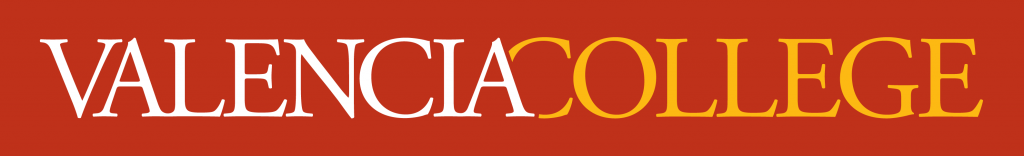 MGF 1106 LIBERAL ARTS MATH ICourse SyllabusFall 2021Dr. Vannetta Davis FelixClass Information:Instructor Information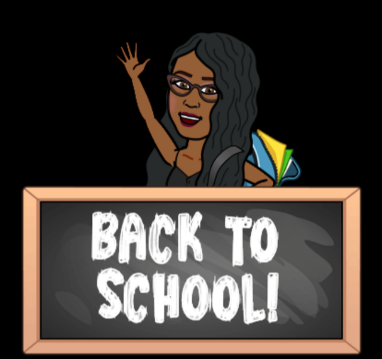 Name: Dr. Vannetta Davis FelixEmail: vgrierfelix@valenciacollege.edu	Office Phone: 1-407-603-1770 Cell Phone: 1-407-603-1770 (texts only)Office Location: DPAC Office Hours: Monday/Wednesday: 8:00-9:00 am; 8:00-9:00pm (Virtual Hours Only)Tuesday/Thursday: 8:00-9:00 am; 8:00-9:00pm; 5:30-6:30 pm (Virtual Hours Only)Friday: 10:00- 12:00 noon (Virtual Hours Only)Communication available via email, phone/text, or Zoom video conference.Beyond office hours, I will do my best to respond to texts or emails within 24 hours. I generally respond within in a much shorter time frame, however. Allow for 24-48 hours on weekends or holidays.College Contacts Executive Dean, DTC: Dr. Eugene Jones		1-407-582-5508Learning Support Services, Manager: Ning Christopher		1-407-582-1120Instructional Math Lab Supervisor: Jennifer Nelson		1-407-582-3508Student Engagement Hours and Location:This class meets face-to-face twice a week. Your attendance in class during your registered times is a course requirement., so please make sure you can participate during designated times. Course DescriptionPrerequisite: Minimum grade of C in MAT 0018C or higher or appropriate score on an approved assessment. Topics include systematic counting, probability, statistics, geometry, sets, logic, and the history of mathematics. Gordon Rule course. Minimum grade of C required if MGF1106 is used to satisfy Gordon Rule and general education requirements. Credit may not be given for both MGF1106 and MGF2106 nor for MGF1106 and MGF2202.Required Materials MyMathLab (MML) Student Access KitPurchasing Options:Purchase a custom Valencia/UCF MML Access Kit at the DTC bookstore at discounted rate.https://ucf-vc.bncollege.com/shop/ucf-valencia/homePurchase instance access through MyMathLab with a debit or credit card. Important Note: For this course, MyMathLab can only be accessed via the “Mylab and Mastering” menu item in Canvas; therefore, there is NO COURSE ID. Do not try to access the course via the MyMathLab webite, as it will not work—it can only be accessed through Canvas. MyMathLab Student Access Code for A Survey of Mathematics (includes e-text) Standalone Code is ISBN: 013597674X / 9780135976746Optional Materials:Scientific or Graphing CalculatorA Survey of Mathematics with Applications, 10th edition, Angel, Abbott & Runde.  To keep costs down the text is loose-leaf, three-hole punched.  It is strongly recommended that you purchase a three-ring binder for your text.The Downtown Campus is a partnership between Valencia College and UCF. Some courses you take here may be cross listed, meaning that the course is open for enrollment to students of both institutions. As a result, policies, resources, and materials may differ from courses taught at other Valencia or UCF campuses. This is a cross-listed Downtown Campus course.Valencia College: Laptop Loan ProgramValencia College’s Office of Information Technology (OIT) has acquired new laptops to loan to students who are registered for the semester and have expressed technology needs. To apply for a new laptop visit: https://valenciacollege.edu/laptop, they are on a first come first serve basis.ResourcesI am interested in your success in this class.  Please ask questions regularly!Many students of mathematics find it extremely helpful to form study groups with their classmates.  This practice is highly recommended.The Learning Support Center Learning Support Services provides students with academic support through distance tutoring, face to face tutoring at the campuses, writing consultations, library services, and resources. Tutoring is offered in most academic disciplines including math, science, foreign languages, English for academic purposes (EAP), computer programming and writing assistance for any course.  Assistance with library research can be accessed online through Atlas or the tutoring LibGuide.  For more information on how to access tutoring and library research assistance, please visit the college-wide Learning Support Services LibGuide at: www.valenciacollege.edu/tutoring Please note: Brainfuse is our new 24/7 online tutoring and learning hub, which is available to all of Valencia’s students.  This service is best used as a back-up to Valencia’s Distance Tutoring service, not as a replacement.  Brainfuse is accessible through Canvas or by visiting www.valenciacollege.edu/tutoring Peer tutors are available for “walk-in” assistance, no appointment necessary.  Tutors have been trained to use techniques that help you become an independent learner.  They have been instructed to guide you through the problem-solving process and utilize the materials you have available through your course.  They may help you by asking open ended questions, walking you through examples in your text, or using virtual whiteboards to show you how to solve a problem similar to one you are working on.  Since the tutors’ goal is to help you become an independent learner, they will let you do the work as much as possible.  The learning process requires a regular investment of your time, and patience is the key.Course Learning Outcomes Distinguish between combinations and permutations in applied problems.Determine mathematical validity of an argument.Categorize geometric shapes based on their characteristics.Explore contributions to the discipline of mathematics by various peoples and groups.Create graphical displays of data.Illustrate relationships of mathematical sets.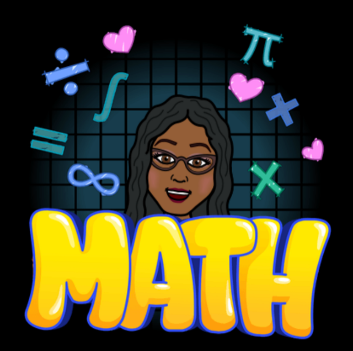 Illustrate outcomes using diagrams.Create a model of a data distribution.Calculate probabilities of different types of events.Apply geometric formulas to various shapes.Compute descriptive statistics.Recognize different forms of logic statements.Translate between verbal statements and symbolic forms.Describe relationships between mathematical sets.General Education Outcome IndicatorsApply mathematical methods to solve problems.Quantitative and Scientific Reasoning - QuantitativeAnalyze mathematical information to draw conclusions.Critical ThinkingClass PoliciesAttendanceIn the event of an extended absence, you should contact me via email or phone as soon as possible to indicate the reason. I am unable to help if I do not know that you need it. You will be required to provide documentation of extenuating circumstances. Late work will be accepted only if students provide written documentation of a medical emergency or ongoing medical condition that is submitted within one week of the documented end date. If you are having technical difficulties with MyMathLab, please contact Pearson Tech Support immediately. You can email me to document the problem but please contact Pearson to resolve the issue and to receive a ticket number for documentation purposes. Please do not wait until the last minute to complete assignments, extensions are not guaranteed simply due to technical problems. ConductWe are dedicated not only to the advancement of knowledge and learning but also to the development of responsible personal and social conduct. As a registered student, you assume the responsibility for conducting yourself in a manner that contributes positively to Valencia’s learning community and that does not impair, interfere with, or obstruct the orderly conduct, processes, and functions of the college as described in the Student Code of Conduct https://valenciacollege.edu/about/general-counsel/policy/documents/Volume8/8-03-Student-Code-of-Conduct.pdfAll forms of academic dishonesty are prohibited. Academic dishonesty includes, but is not limited to, acts or attempted acts of plagiarism, cheating, furnishing false information, forgery, alteration or misuse of documents, misconduct during a testing situation, facilitating academic dishonesty, and misuse of identification with intent to defraud or deceive. https://valenciacollege.edu/about/general-counsel/policy/documents/Volume8/8-11-Academic-Dishonesty.pdfAll work submitted by students is expected to be the result of the students' individual thoughts, research, and self-expression. Whenever a student uses ideas, wording, or organization from another source, the source shall be appropriately acknowledged. If a student is caught submitting plagiarized work a first offense will result in a zero score on the assignment, a second offense will result in a class grade of F.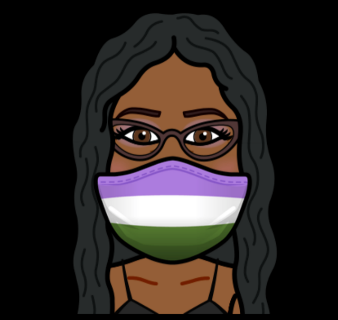 Mask and Social Distancing Policies: All students and the instructor are strongly encouraged to wear a mask during face-to-face class meetings and on campus. Our class is limited capacity to practice social distancing. If you have any questions regarding this policy, feel free to reach out to the professor or any of the Downtown Campus College Contacts. GradingPartial credit on tests and assignments is sometimes given, when appropriate, solely at the discretion of the instructor.Grades will not be disclosed over the telephone or via e-mail, except in Canvas.You may meet with the instructor virtually if you wish to discuss your grade.Important DatesWithdrawal Deadline:  The deadline for withdrawing from class with a grade of “W,” if you are eligible to do so, is November 3, (October 29th UCF)  for Full-Term classes.  After the deadline you will not be permitted to withdraw yourself from the class. If you do not withdraw and do not take the final exam, then you will receive a grade of “F.”Florida Statute states that any person attempting a class for a third time may not withdraw from the class; the student must receive a grade of A – F.Final Grades:  Will be posted in Canvas and will be available at the end of the term.HomeworkCompletion of homework on a regular basis is crucial to your success in this course.Homework will be assigned in MyMathLab. You are encouraged to seek assistance from the instructor if you encounter difficulties with the assigned problems or from online tutoring support.TestingYou must complete each test on time and within the time allotted.  Every test score will be used in the computation of your progress test average.  There are no “dropped” test scores.If you have documented extenuating circumstances, you may be given a make-up test according to a schedule specified by your instructor. This will be discussed on a case-by-case basis.If you do not discuss your absence for a missed test with your instructor in a timely manner, you will receive a zero on any missed exams.WithdrawalPer Valencia Policy 4-07 (Academic Progress, Course Attendance and Grades, and Withdrawals), a student who withdraws from class before the withdrawal deadline of -------------for Full Term classes will receive a grade of “W.”  A student is not permitted to withdraw after the withdrawal deadline. As a practice, faculty members on the Downtown campus will NOT withdraw a student for any reason. Any student who withdraws from a class during a third or subsequent attempt in the same course will be assigned a grade of “F.”  For a complete policy and procedure overview on Valencia Policy 4-07 please go to: https://valenciacollege.edu/about/general-counsel/policy/documents/volume4/4-07-academic-progress-course-attendance-and-grades-and-withdrawals.pdfValencia Core CompetenciesValencia Community College wants graduates to possess and demonstrate a set of global competencies including the ability to THINK, COMMUNICATE, VALUE AND ACT.  In an effort to help you acquire and improve your ability to demonstrate the competencies this course will include activities that require you to:	1.  Think clearly, critically and creatively.	2. Communicate with others in written and verbal form.	3.  Make reasoned value judgments and responsible commitments.	4.  Act purposefully, reflectively and responsibly.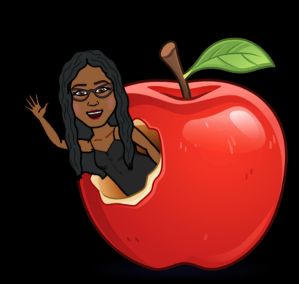 Course Grade DeterminationComponent			Weight Progress Tests			50%Comprehensive Final Exam	20%Homework and/or Projects	20%Attendance			10%The following scale will be used for graded assignments as well as for computation of the course grade:90 - 100%			A80 - 89.9%			B70 - 79.9%			C60 - 69.9%			DBelow 60%			FScores on all tests and assignments will be rounded to the nearest percent.  End-of-term averages are rounded to the nearest tenth of a percent.Special AccommodationsStudents with disabilities who qualify for academic accommodations must provide a letter from the Office for Students with Disabilities (OSD) or UCF Student Accessibility Services (SAS) and discuss specific needs with the professor, preferably during the first two weeks of  class.  These offices determine accommodations based on appropriate documentation of disabilities (Downtown Campus, UnionWest room 210).Policy Website Link: http://valenciacollege.edu/osd/    https://sas.sdes.ucf.edu/MGF 1106 SCHEDULE/TIMELINE FALL 2021 ALL ASSIGNMENTS ARE DUE 11:59 PM ON THE ASSIGNED DUE DATE VC/UCF CRNDaysTimeCampus/Room1567715808Monday/Wednesday4 :00-5:15pm  5 :30-6:45pmDowntown Campus : DPAC 252Contact Hour Breakdown: Cr: 3 Contact Contact Hour Breakdown: Cr: 3 Contact Contact Hour Breakdown: Cr: 3 Contact Contact Hour Breakdown: Cr: 3 Contact IndicatorsAssessmentsClassify and utilize facts and formulas correctly.Construct a mathematical model.Draw well-supported conclusions.Solve using appropriate procedures.Criteria aligned to a direct assessment (e.g. exam, project, quiz, presentation) or criteria aligned to an indirect assessment (e.g. student survey, peer review)IndicatorsAssessmentsAnalyze data.Comprehend data/information.Develop a viable solution plan.Draw well-supported conclusions.Criteria aligned to a direct assessment (e.g. exam, project, quiz, presentation) or criteria aligned to an indirect assessment (e.g. student survey, peer review)WEEKDATE M/WCHAPTERSTOPICS/MML ASSIGNMENTS DUE DATE @ 11:59 pmWEEK 18/23CHAPTER 2 SETSIntroductions Setup MyMathLab Course 8/258/252.1 Notation 8/29WEEK 28/302.2 Set identities9/19/12.3 Venn diagrams & Set operations9/5WEEK 39/82.4 Set relations9/12WEEK 49/132.5 Applications9/15REVIEWTEST 19/15WEEK 59/20CHAPTER 3 LOGIC3.1 Quantifier negations 9/229/223.2 Truth Tables 9/26WEEK 69/273.3 Compound vs Simple statements9/299/293.4 Equivalent Statements 10/3WEEK 710/43.5 Symbolic        Valid vs Invalid arguments10/610/63.6 Syllogistic Arguments          10/10REVIEW TEST 210/11WEEK 810/13CHAPTER 8 GEOMETRY8.1 Points, Planes and AnglesLines and their subsets10/1710/188.2 Polygons and Circles10/20WEEK 910/208.3 Perimeter, Circumference and Area10/2410/258.4 Volume and Surface AreaConvert units using dimensional analysis10/27WEEK 10REVIEWTEST 310/27WEEK 1111/1CHAPTER 11 PROBABILITY11.1 Empirical and Theoretical Probability 11.4 Expected Value11/311/311.5 OR and AND Problems11/7WEEK 1211/811.6 Conditional Probability11/1011/1011.7 Permutation 11.8 Combination11/14WEEK 13REVIEW TEST 411/15WEEK 1411/17CHAPTER 12 STATISTICS12.1 Sampling techniques         Descriptive vs Inferential12.2 Graphs, histograms, freq.        distribution tables, etc         Linear Equations11/2111/2212.3 Measures of central tendency11/24WEEK 1511/2912.4 Measures of variation12.5 Empirical rule and the normal distribution12/1REVIEW TEST 512/1WEEK 16FINAL EXAM FINAL EXAM REVIEW &FINAL EXAM12/6